Naskah PublikasiPROYEK TUGAS AKHIRRANCANG BANGUN SISTEM PENGELOLAAN DANA SEKRETARIAT WISATA BERBASIS DESKTOP  (Studi Kasus Sekretariat Trip Goa Pindul Gunungkidul Yogyakarta)Diajukan untuk memenuhi salah satu syaratMencapai derajat Sarjana S-1 Program Studi Teknik InformatikaDisusun oleh:DIKO PURWAN ALANG NANDA3125111353PROGRAM STUDI TEKNIK INFORMATIKAFAKULTAS TEKNOLOGI INFORMASI DAN ELEKTROUNIVERSITAS TEKNOLOGI YOGYAKARTA2017Naskah PublikasiRANCANG BANGUN SISTEM PENGELOLAAN DANA SEKRETARIAT WISATA BERBASIS DESKTOP  (Studi Kasus Sekretariat Trip Goa Pindul Gunungkidul Yogyakarta)Disusun oleh:DIKO PURWAN ALANG NANDA3125111353Telah disetujui oleh dosen pembimbing PembimbingDamar Prasetyo, M.Kom.						Tanggal :RANCANG BANGUN SISTEM PENGELOLAAN DANASEKRETARIAT WISATA BERBASIS DESKTOPDIKO PURWAN ALANG NANDA Program Studi Teknik Informatika, Fakultas Bisnis dan Teknologi Informasi
Universitas Teknologi YogyakartaJl. Ringroad Utara Jombor Sleman YogyakartaE-mail : dikoalang@gmail.com ABSTRAKProses pendataan secara manual pada Sekretariat Trip Goa Pindul menjadi kendala dalam mempercepat waktu proses transaksi. Pengelolaan dana yang ada mulai dari penjualan, pendanaan jasa pegawai, jasa ojek wisata, jasa fotografer, sewa ruko dan jasa homestay.Tujuan pembuatan sebuah aplikasi sistem pengelolaan dana sekretariat wisata untuk membantu proses transaksi penjualan dalam bentuk digital dan perhitungan jasa pegawai baik pemandu maupun fotografer dan juga ojek wisata sehingga dapat tercapai pengelolaan dana yang lebih cepat dan akurat.Aplikasi pengelolaan dana yang akan diimplementasikan pada Sekretariat Trip Goa Pindul adalah sebuah aplikasi desktop yang meliliki fungsi berupa pendataan pengunjung, pendataan paket wisata, makan, foto, data pegawai, cetak nota secara digital serta kalkulasi jasa meliputi jasa pegawai, jasa ojek wisata dan jasa homestay. Sehingga diharapkan mampu menfasilitasi Sekretariat Trip Goa Pindul dalam proses pengelolaan dana dalam bentuk diigital. Berdasarkan hasil penerapan sistem diperoleh kesimpulan bahwa fungsi yang ada pada aplikasi ini dapat berguna bagi Sekretariat Trip Goa Pindul dan bisa mempersingkat waktu dan memudahkan dalam proses transaksi dalam bentuk digital.Kata kunci : pengelolaan dana, manual, jasa, digital.1. PENDAHULUAN1.1 Latar BelakangBejiharjo merupakan salah satu desa wisata di wilayah Gunungkidul, Yogyakarta, desa yang tidak jauh dari pusat kota Wonosari ini mempunyai banyak objek wisata diantaranya wisata yang terkenal yaitu wisata goa pindul, Salah satu sekretariat pengelolaan desa wisata Bejiharjo yaitu Trip Goa Pindul, sekretariat yang didirikan pada tanggal 19 November 2013 terletak didepan pintu masuk goa pindul sehingga memiliki daya tarik tersendiri dibandingkan dengan sekretariat yang lain,adanya akses jalan lebar, parkir kendaraan yang luas, adanya pasar kecil yang menyediakan aneka makanan, pakaian, serta ruang santai keluarga yang luas.Dengan adanya transaksi yang cukup banyak sekretariat tersebut sering terkendala dengan pengelolaan dana yang ada mulai dari penjualan, pemesanan, pendanaan jasa pemandu, jasa ojek wisata, jasa fotografer. Dengan begitu sekretariat tersebut harus mempunyai sistem yang terkomputerisasi yang dapat mengatasi permasalahan pengelolaan dana yang ada Pencatatan penjualan dan pendanaan ojek wisata juga masih ditulis secara manual, keterbatasan waktu dalam pendataan pengunjung, pengelolaan dana,  dan perhitungan pembelian tiket di Sekretariat Trip Goa Pindul menjadi tujuan perlunya sistem pengelolaan dana yang terkomputerisasi sehingga dapat membantu kegiatan pengelolaan obyek wisata dengan baik.1.2 Rumusan MasalahBerdasarkan latar belakang masalah yang telah diuraikan, maka permasalahan yang ada dapat dirumuskan sebagai berikut yaitu :Bagaimana merancang dan mendesain sistem pengelolaan dana pada Sekretariat Trip Goa Pindul?Bagaimana keakuratan sistem yang dibuat dalam proses pengelolaan dana maupun penjualan tiket wisata di Sekretariat Trip Goa Pindul?Bagaimana membangun suatu aplikasi sistem pengelolaan dana berbasis dekstop pada Sekretariat Trip Goa Pindul?1.3 Batasan MasalahUntuk menghindari pembuatan Tugas Akhir yang tidak terarah dan sekaligus menghemat waktu maka penulis membuat batasan masalah antara lain:Aplikasi sistem dibangun mengelola sumber dana dari penjualan paket wisata pengunjung yang disediakan di Sekretariat Trip Goa Pindul.Proses penjualan paket terbatas pada paket wisata, paket makan, paket homestay.Apliksi sistem pendanaan meliputi penjualan paket wisata atau paket makan, homestay, jasa pemandu, jasa ojek wisata, jasa fotografer dan sewa ruko. Laporan dalam aplikasi sistem adalah laporan pendapatan sekretariat yang berupa laporan pemasukan, laporan pengeluaran dan pendapatan .Sistem pengelolaan dana sekretariat ini hanya berbasis desktop.1.4 Tujuan PenelitanTujuan yang ingin dicapai dalam penelitian ini adalah merancang dan membangun sebuah aplikasi sistem pengelolaan dana yang dapat membantu mempermudah proses transaksi penjualan tiket, pendanaan pemandu, pendanaan ojek wisata dan fotografer agar dapat tercapai pengelolaan dana dengan baik sehingga kegiatan pendanaan dapat berjalan dengan lancar dan cepat, serta masalah yang ada di sekretariat Trip Goa Pindul dapat terselesaikan.1.5 Manfaat PenelitianAdapun manfaat dari penelitian ini adalah memberi kemudahan bagi Sekretariat Trip Goa Pindul dalam mengelola dana yang masuk maupun keluar sehingga pendanaan dapat akurat dan mempercepat proses transaksi penjualan tiket wisata.2. Tinjauan Teori2.1 Rancang BangunRancang merupakan kegiatan mendesain dan merancang sistem yang baru denga tujuan dapat menyelesaikan masalah-masalah yang ada. Sedangankan bangun adalah kegiatan menciptakan suatu sistem yang baru sehingga dapat disimpulkan bahwa rancang bangun yaitu kegiatan mendesain sistem dari hasil pemekiran kedalam perangkat lunak untuk menciptakan sistem tersebut ataupun memperbaiki sistem yang sudah ada.2.2 Definisi SistemSistem merupakan suatu proses dimana inputan akan diproses sehingga terdapat keluaran dari hasil proses inputan tersebut. Terdapat berbagai macam unsur pendukung sistem, namun semua mempunyai tujuan yang sama dengan begitu sistem dapat diartikan sesuatu yang terdiri dari beberapa unsur yang saling berkaitan dan berhubungan yang mempunyai tujuan yang sama.2.3 Pengelolaan DanaPengelolaan dana adalah proses perencanaan, pelaksanaan, dan evaluasi pengalokasian biaya untuk program dan kegiatan yang tertuang dalam rancangan anggaran pembiayaan sehinga dapat tercapainya tujuan yang diinginkan.2.4 Sumber Dana Sumber dana dari dalam yaiutu dana yang bersumber yang dari operasi perusahaan, ini berarti dana dari kekuatan sendiri. Sedangkan sumber dana dari luar yaitu dana yang diambil dari sumber-sumber diluar perusahaan, dapat digunakan sebagai pemenuhan kebutuhan. Sumber dana dari pemilik atau calon pemilik yang artinya akan membentuk modal sendiri. Bentuk sumber dana ini sering disebut sebagai pembelajaran sendiri. disamping itu, perusahaan juga bisa memenuhi kebutuhan tersebut dari kreditan.2.5 Pendanaan PerusahaanSecara sederhana pendanaan dapat diartikan sebagai pembayaran oleh pemberi kerja dalam rangka menyiapkan dana untuk memenuhi kewajibannya biasanya dalam bentuk uang untuk mendirikan atau mengoprasikan perusahaan, lembaga, dan yayasan. Pendanaan dapat bersumber dari investor, pemberi pinjaman seperti perbankan, program yang didukung oleh pemerintah dan dari hasil penjualan barang maupun jasa. 2.6  Manajemen KeuanganManajemen keuangan adalah semua aktivitas perusahaan untuk mendapatkan dana yang dibutuhkan oleh perusahaan beserta usaha menggunakan dana tersebut seefisien mungkin. Manajemen keuangan disebut juga sebagai pembelanjaan yang dapat diartikan sebagai semua aktivitas yang bersangkutan dengan usaha-usaha mendapatkan dana dengan biaya murah serta usaha untuk menggunakan dan mengalokasikan dana tersebut secara efisien. 2.7 Penjualan dan FungsinyaPenjualan merupakan suatu kegiatan yang ditujukan untuk mencari pembeli, mempengaruhi, dan memberi petunjuk agar pembeli dapat menyesuaikan kebutuhannya dengan produksi yang ditawarkan serta mengadakan perjanjian mengenai harga yang menguntungkan bagi kedua pihak dengan begitu dapat disimpulkan bahwa penjualan adalah persetujuan kedua belah pihak antara penjual dan pembeli, dimana penjual menawarkan suatu produk dengan harapan pembeli dapat memberikan sejumlah uang sebagai alat tukar produk tersebut, sebesar harga jual yang disepakati. Terdapat beberapa fungsi penjualan, antara lain Mendorong, menciptakan, mengembangkan, dan menggunakan strategi pemasaran yang memungkinkan perusahaan mencapai atau melebihi target penjualan guna meneruskan serta meningkatkan usahanya.2.8 DAD (Diagram Arus Data)Diagram Alir Data (DAD) adalah sebuah teknik grafis yang menggambarkan aliran informasi dan transformasi yang diaplikasikan pada saat data bergerak dari input menjadi output. DAD dapat digunakan untuk menyajikan sebuah sistem atau perangkat lunak pada setiap tingkat abstraksi. DAD dapat dipartisi ke dalam tingkat-tingkat yang merepresentasikan aliran informasi yang bertambah dan fungsi ideal. 2.9 ERD (Entity Relationship Diagram)Entity Relationship Diagram (ERD) merupakan model jaringan yang mendeskripsikan hubungan antar menyimpanan. ERD digunakan untuk memodelkan struktur data dan hubunganm antar data, karena hal ini relatif lebihnkompleks. ERD menggunakan sejumlah notasi dan symbol untuk menggambarkan struktur dan hubungan antar data.2.10 Database MySQLMySQL adalah Relationship Database Management System (RDBMS), yaitu database relasi yang memiliki perintah standar adalah SQL (Structured Query Language). MySQL termasuk Database Server, karena mendukung perintah SQL secara penuh dan dapat diakses dalam jaringan (Nugroho, 2013).3. Metode PenelitianMetode penelitian yang dilakukan penulis dalam melakukan penelitian untuk mendapatkan data yang lengkap dan akurat, dilakukan metode pengumpulan data sebagai berikut: a. Metode ObservasiMetode pengumpulan data dengan cara melakukan tinjauan langsung kepada objek yang akan diteliti, dengan mengamati aktivitas-aktivitas yang sedang berjalan, untuk mendapatkan data yang nyata dan asli maka penulis melakukan pengamatan langsung di sekretariat Trip Goa Pindul.b. Metode WawancaraMetode ini merupakan metode pengumpulan data dengan tanya jawab kepada pihak-pihak terkait dengan tujuan mendapatkan data secara jelas guna membangun sistem pengelolaan dana pada sekretariat Trip Goa Pindul.c. Metode Studi PustakaMetode studi pustaka digunakan untuk mendapatkan data-data yang bersifat teoritis untuk acuan atas penelitian yang sudah pernah dilakukan maka penulis mencari data dengan membaca dan mempelajari makalah maupun referensi penelitian lain yang berhubungan dengan masalah pengelolaan dana. 4. Perancangan SistemPerancangan sistem dilakukan untuk mendapatkan solusi permasalahan yang ada dengan sebuah aplikasi sistem. Perancangan tersebut bertujuan untuk mendesain alur sistem yang akan dibuat untuk mengatasi permasalahan, model perancangan yang dibuat antara lain: Diagram Konteks, Diagram Jenjang, Diagram Arus Data, Entity Relationship Diagram, Relasi Antar Tabel.4.1 Diagram KonteksDiagram konteks merupakan gambaran sistem yang menginformasikan ruang lingkup dan keterlibatan entitas-entitas pada sistem.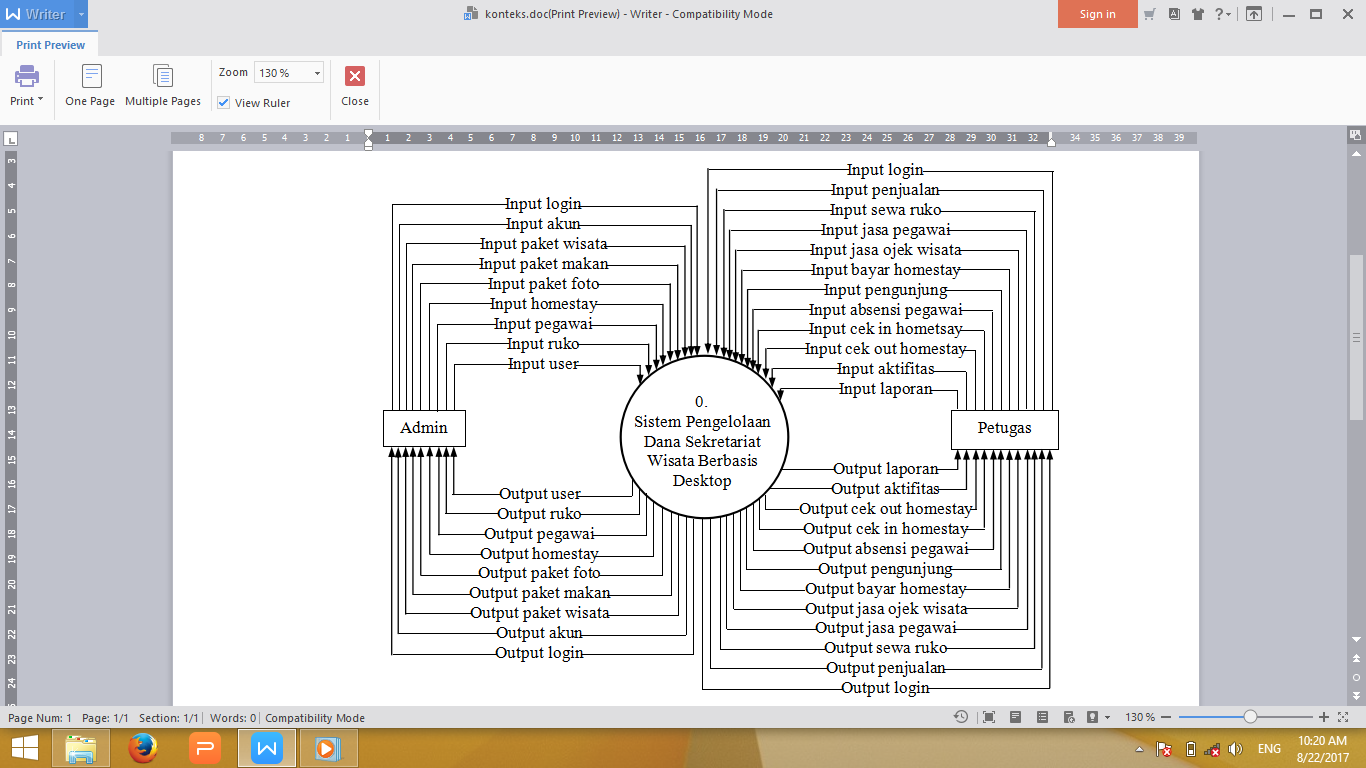 Gambar.1.Diagram KonteksPada diagram konteks di atas terdapat 2 entitas yaitu Admin dan Petugas. Admin bertugas untuk mengelola data yang ada pada master data sedangkan petugas  mengelola transaksi dan laporan.4.2 Diagram JenjangDiagram konteks merupakan gambaran sistem yang menginformasikan ruang lingkup dan keterlibatan entitas-entitas pada sistem.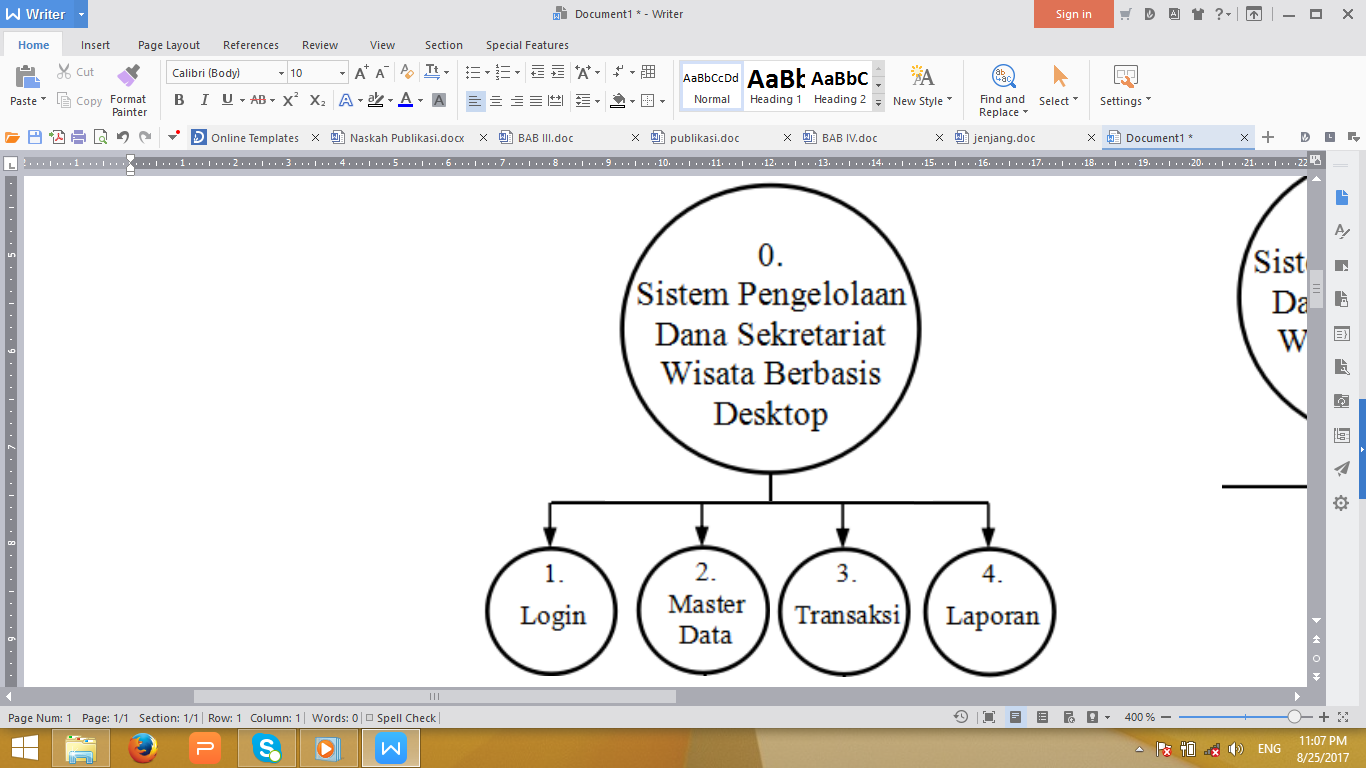 Gambar.2.Diagram Jenjang Pada diagram jenjang ini terdapat empat proses yaitu proses login, proses master data, proses transaksi dan proses laporan. Pada master data digunakan untuk admin mengelola data akun, paket wisata, paket makan, paket foto, data homestay, data pegawai, data ruko, dan data user dari sistem sedangkan untuk transaksi digunakan petugasa untuk mengelola transaksi penjualan, transaksi jasa pegawai, jasa ojek wisata, sewa ruko, jasa homestay, absensi, aktifitas, data cek in maupun cek out. Untuk laporan digunakan untuk petugas melihat laporan debit, kredit dan hutang pendanaan sekretrariat.4.3 Diagram Level 1Diagram level Diagram level 1 memberikan gambaran mengenai proses- proses yang ada dengan melibatkan entitas-entitas yang ada. 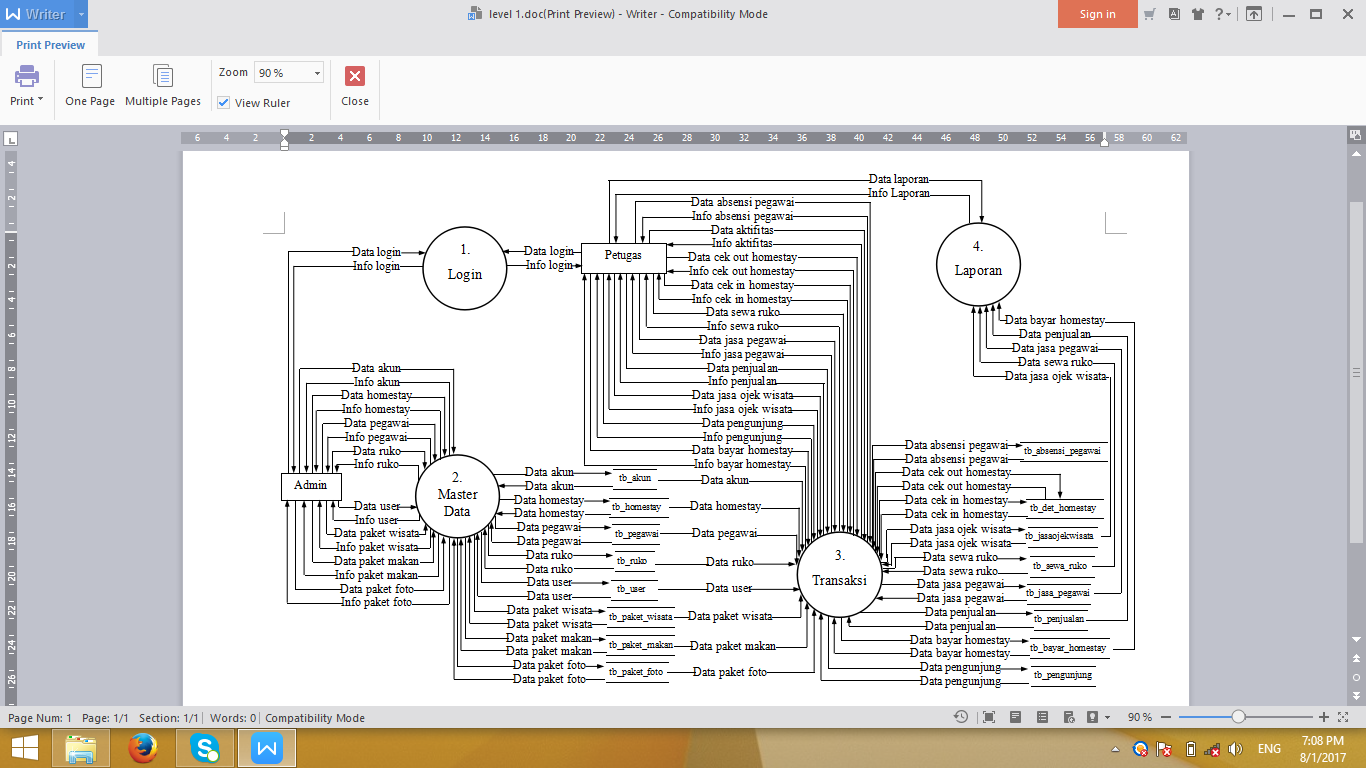 Gambar.3.Diagram Level 15. Implemantasi SistemImplemantasi sistem menjelasakan mengenai proses pengelolaan dana sekretariat objek wisata, sistem terdiri dari proses mater data, transaksi dan absensi. Pada sistem ini proses input diantaranya data akun, data paket wisata, data paket makan, data paket foto, data homestay, data pegawai, data ruko dan data user. Sedangkan untuk transaksi berupa transaksi penjualan, sewa ruko, jasa pegawai, jasa ojek waisata, pembayaran homestay, dan juga absensi. Absensi terdiri dari absensi pegawai yaitu pemandu dan fotografer, data cek in dan cek out homestay, dan data aktifitas pengunjung. Kemudian hasil yang diperoleh dari sitem ini yaitu berupa nota penjualan, nota homestay, dan laporan pendanaan sekretariat.Dalam sistem pengelolaan dana sekretariat wisata memiliki lima menu utama yaitu Login, Master Data, Transaksi, Absensi dan Laporan kelima menu utama tersebut memiliki sub-sub menu diantaranya :Menu Login terdiri dari dua menu meliputi:LoginLogoutMenu Master Data terdiri dari delapan sub menu meliputi:Data AkunData Paket WisataData Paket MakanData Paket Foto Data HomestayData PegawaiData RukoData UserMenu Transaksi terdiri dari lima sub menu meliputi:PenjualanSewa RukoJasa PegawaiJasa Ojek WisataPembayaran HomestayMenu Absensi terdiri dari tiga sub menu meliputi:Absensi PegawaiData Cek In dan Cek Out HomestayData AktifitasMenu Laporan memiliki satu sub menu meliputi:Laporan PendanaanTampilan menu login Gambar 5.1. menu login digunakan untuk mulai menggunakan program seusai dengan hak akses dengan mengisi username dan password, kemudian menu logout digunakan untuk keluar sistem.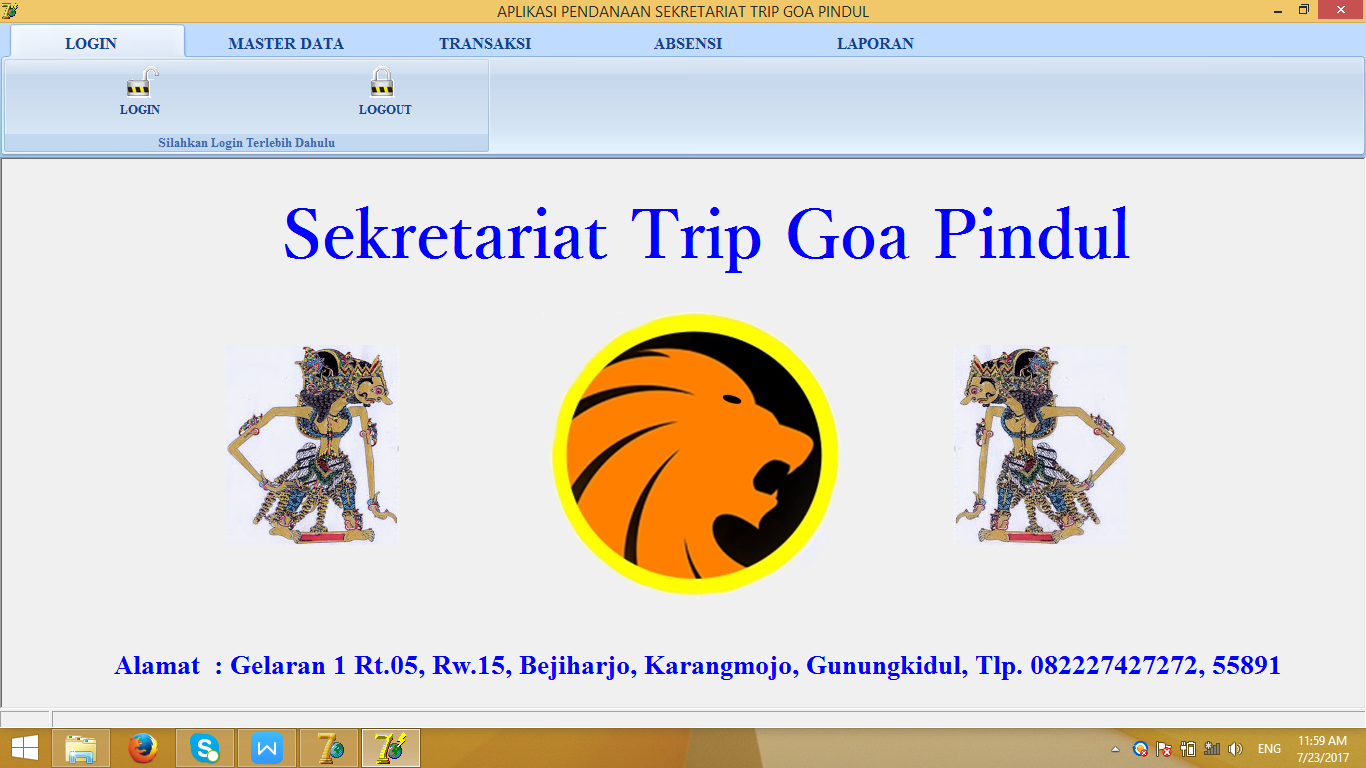 Gambar 5.1 Menu LoginTampilan menu master data Gambar 5.2. terdiri dari data akun, data paket wisata, data paket makan, data paket foto, data homestay, data pegawai, data ruko dan data user. 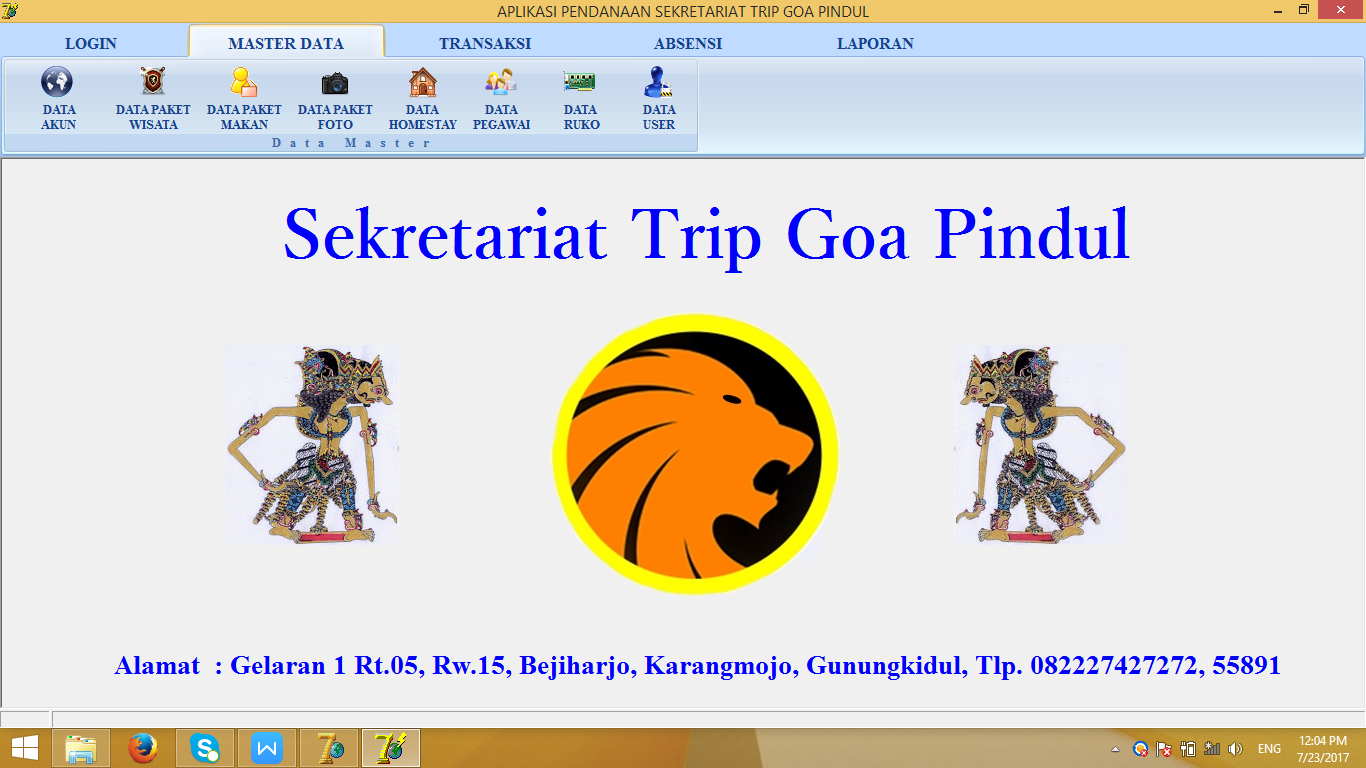 Gambar 5.2 Menu Master DataTampilan menu transaksi Gambar 5.3 terdiri dari penjualan, sewa ruko, jasa pegawai, jasa ojek wisata, pembayaran homestay.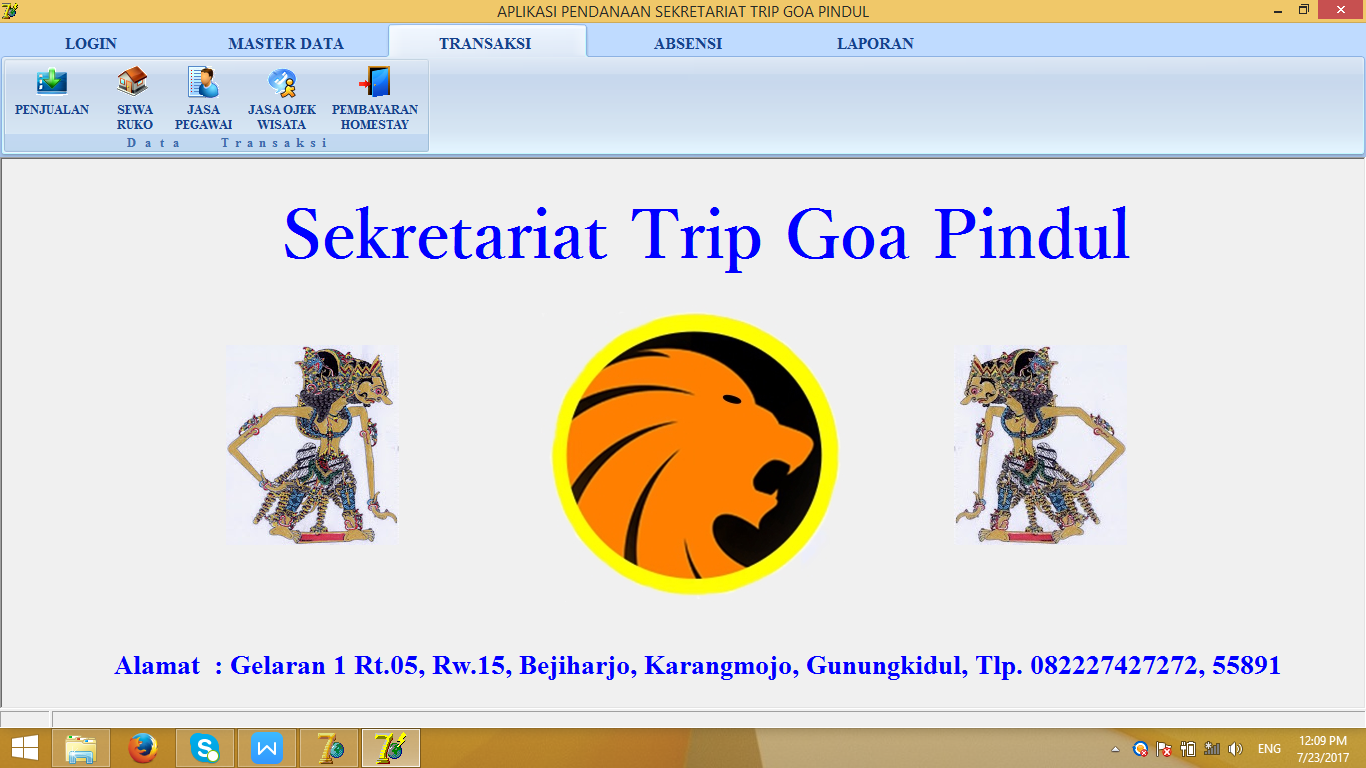 Gambar 5.3 Menu TransaksiTampilan menu absensi Gambar 5.4 terdiri dari absensi pegawai, data cek in dan cek out homestay dan data aktifitas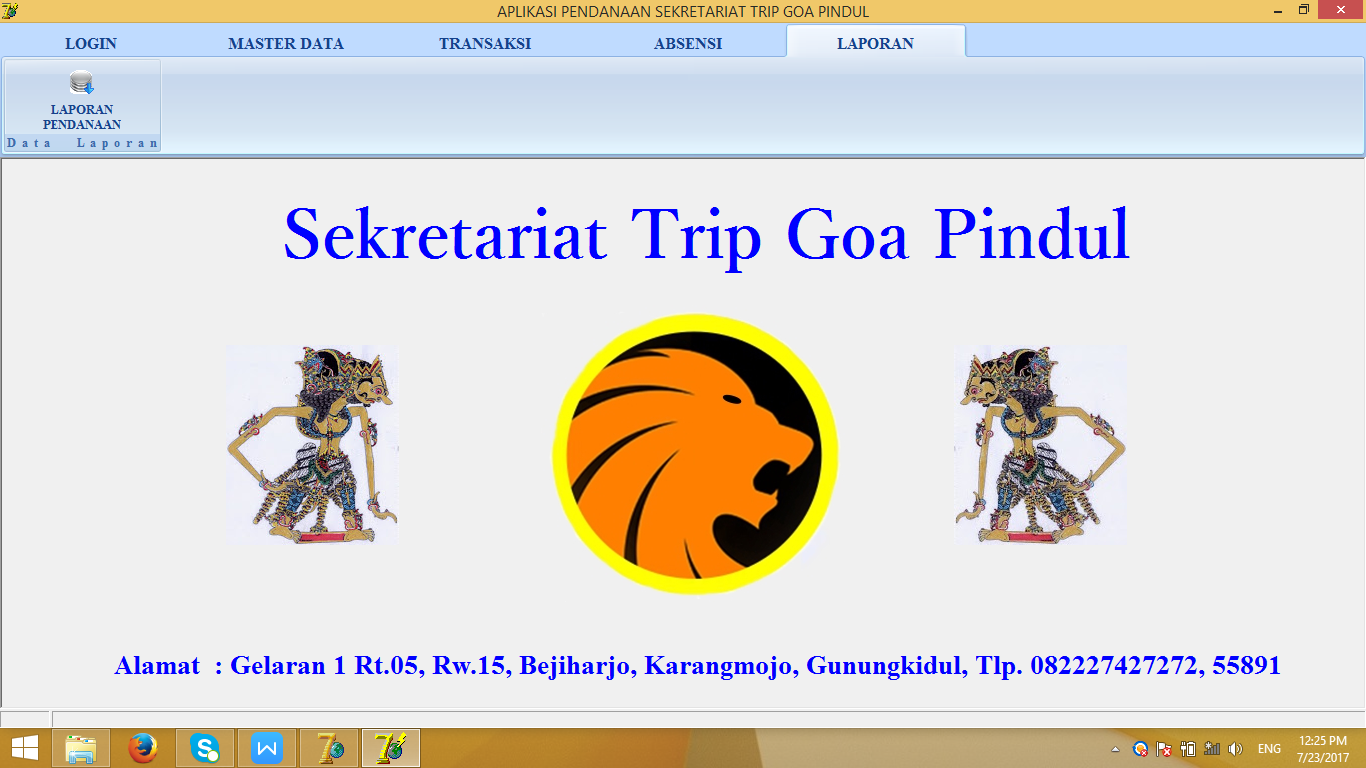 Gambar 5.4 Menu AbsensiTampilan menu laporan Gambar 5.5 memiliki satu sub menu laporan pendanaan.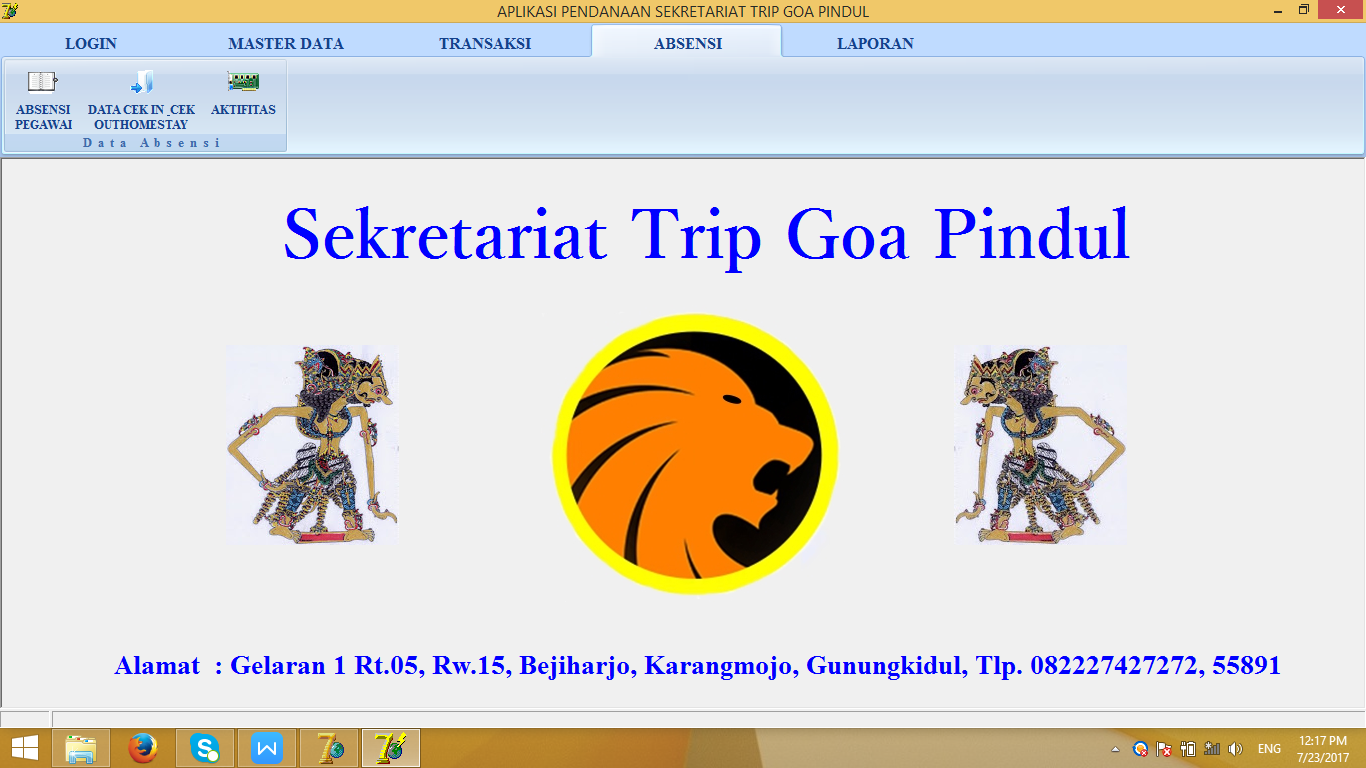 Gambar 5.5 Menu Laporan6. Penutup6.1 KesimpulanBerdasarkan hasil penelitian yang penulis lakukan dalam membangun sistem pengelolaan dana sekretrariat objek wisata maka kesimpulan yang dapat diambil daiantaranya:Sistem pengelolaan dana mudah untuk dipahami serta dapat memberikan kemudahan dalam proses transaksi, absensi maupun laporan.Sistem memberikan informasi mengenai proses pemasukan sekretariat dan penegeluaran.Pemasukan sekretariat meliputi penjualan dan sewa ruko, sedangkan pengeluaran meliputi jasa pegawai yaitu pemandu dan fotografer, jasa ojek wisata dan jasa homestay, selanjuntnya pada absensi terdiri dari absensi pegawai untuk setiap harinya, cek in dan cek out homestay dan data aktifitas pengunjung.  Laporan yang dihasilkan yaitu laporan pendanaan, laporan berisi pengelolaan uang yang masuk dan pengeluaran sekretariat untuk pendanaan pegawai, ojek wisata dan homestay.6.2 SaranAplikasi pengelolaan dana sekretariat wisata yang telah dibangun ini memerlukan pengembangan lebih lanjut dengan seiring berkembangnya teknologi saat ini. Saran penulis dalam mengembangkan sistem ini antar lain: Desain tampilan dapat dikembangkan lebih menarik lagi agar pengguna merasa tertarik dan nyaman menggunakannya dengan menambahkan desain gambar menggunakan efek gerak dapat memberi kenyamanan dan pengguna dapat tertarik menggunakannya.Sistem ini dapat dikembangkan dengan website agar dapat melakukan pemesanan secara online dengan begitu pengunjung dapat memesan tanpa datang ke sekretariat, sehingga dapat memberi kemudahan kepada pengunjung.Daftar Pustaka[1]	Dewi, Maharani C., 2016, “Sistem Informasi Pengelolaan Data Sewa Mobil, Penggajian Dan Maintenance Pada Rental Mobil Berbasis Client Server”, Proyek Tugas Akhir, Fakultas Bisnis Dan Teknologi Informasi, Universitas Teknologi Yogyakarta, Yogyakarta.[2]	Jatmiko, Dadang Prasetyo, 2017, “Pengantar Manajemen Keuangan”, Diandra Kreatif, Yogyakarta.[3]	Muslihudin, M., dan Oktafianto, 2016, “Analisis dan Perancangan Sistem Informasi Menggunakan Model Terstruktur dan UML”, ANDI OFFSET, Yogyakarta.[4]	Nugroho, B, 2013, “Panduan Membuat Program Toko Dengan Visual Basic Dan MySQL”, Gava Media, Yogyakarta.[5]	Pereira, C. S. S., 2013, “Sistem Pendataan Dan Pengolahan Data Administrasi Mahasiswa Berbasis Client Server”, Proyek Tugas Akhir, Fakultas Bisnis Dan Teknologi Informasi, Universitas Teknologi Yogyakarta, Yogyakarta.[6]	Rohman, D, 2015, “Sistem Informasi Administrasi Berbasis Client Server”, Proyek Tugas Akhir, Fakultas Bisnis Dan Teknologi Informasi, Universitas Teknologi Yogyakarta, Yogyakarta.[7]	Surati, 2015, “Rancang Bangun Sistem Aplikasi Penjualan Tiket Dan Administrasi Keuangan Travel Berbasis Client Server”, Proyek Tugas Akhir, Fakultas Bisnis Dan Teknologi Informasi, Universitas Teknologi Yogyakarta, Yogyakarta.